Instituto Politécnico Industrial Don Bosco, Salesianos.                                 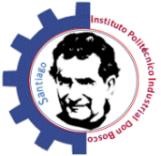 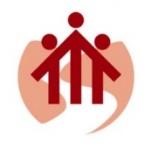 Santiago de los Caballeros, Rep. Dom.                            14 de enero del 2022. Estimados                                                                                                                                                                Padres, Madres y/o Tutores /as de nuestros alumnos /as. Reciban un cordial saludo de esta familia educativa. Queremos comunicarles que el Centro Educativo, acogiendo el llamado a la presencialidad de manera voluntaria del MINERD y bajo el consentimiento de cada uno de ustedes, ha decidido realizar la convocatoria para reencontrarnos el próximo lunes 17 de enero con los alumnos de 6to grado de secundaria. Entendemos que es de suma importancia su reintegración para continuar con los procesos de prácticas de los módulos formativos de talleres y retroalimentación de contenidos académicos para las venideras Pruebas Nacionales.  Además queremos recordarles a todos los estudiantes que están realizando el Módulo de Formación en Centros de Trabajo (pasantías), deben continuar asistiendo a las empresas los días establecidos, siempre y cuando su supervisor no les diga lo contrario. Para dicha convocatoria a la presencialidad deben tomar en cuenta los protocolos que hemos venido implementando y los siguientes aspectos: El horario de entrada es de 7:20 am. hasta las 3:20 pm. Siguiendo la distribución normal de carga académica y técnica, facilitada a principio del año escolar por la institución.  Es indispensable el uso adecuado de los uniformes y el cuidado de su presentación personal (cortes de pelo, uñas, tintes…) Recordar la entrada por el lobby, uso de mascarillas (en todo momento y espacios), la desinfección de los zapatos en las alfombras, desinfección de manos, toma de temperatura y distanciamiento en los espacios. Si tiene alguna sintomatología, favor comunicarla a su maestro tutor, a fin de realizar un levantamiento y aplicar las medidas necesarias.   No se permitirá juegos en áreas recreativas para evitar contactos y contagios.  Los espacios que estarán establecidos para recibir la totalidad de cada taller son los siguientes:  Salón de usos múltiples (SUM)- Edificio Administrativo  (GAT) LABORATORIO de informática – Edificio Administrativo (MG) Laboratorio de informática (Edificios de Talleres 2do nivel) (DAAI) Laboratorio de Ciencias- (DS-203-204) (RAA) Laboratorio de PT (Edificio de Talleres 2do nivel) (EE) LOS TALLERES  El grupo de Mecanizado (DS-301, aula donde se encuentra profesora Juana García) Nota: El alumno que no guarde el debido respeto y cuidado al protocolo establecido y las sugerencias de los docentes encargados de las áreas, será separado del grupo presencial y continuará trabajando por la plataforma virtual institucional en modalidad a distancia.   Cristian Rodríguez / Héctor Lantigua Reynoso Departamento de Coordinación Pedagógica 